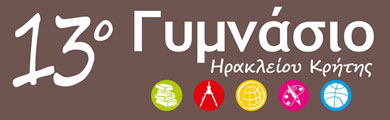 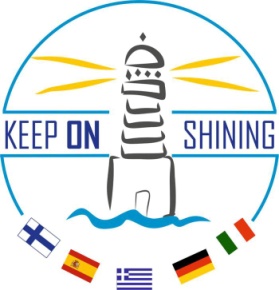 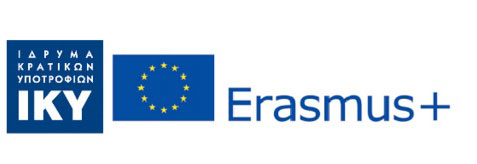 DETAILED PROGRAM FOR MOBILITY IN HERAKLIONSUNDAY 15/10/1710:00 – Arrival of Finnish in Chania11:15 – Arrival of Germans in Chania  19:50 – Arrival of Spanish and Italians in HeraklionMONDAY 16/10/178:15-9:00 –Meeting at school in the teachers’ office-welcome from the principle. The kids get in the classrooms and attend a lesson.9:05-9:50 – Presentation of students and teachers, ice-breaking games10:00-10:45 – Presentation of schools on PPPT or Videos10:55-11:35 – Break / coffee time/ guided tour at school11:45-12:25 – Hilario’s video and explanation of the technique of mosaic. 12:35-13:15 – Games with students (and maybe application of Hilario’s technique if there is the time)13:30 – Students free for lunch and for the afternoon18:00-20:00 -  Meeting at school for preparation of the photo exhibition20:30-23:00 – Party at Despina’s Papadaki (student) cottage all together.TUESDAY 17/10/178:15 – Departure from school9:00-10:30 – Info point and guided tour in the center of the city10:30-11:30 – break for a snack and coffee at Lions Square 11:30-13:00 – Archeological Museum of Heraklion13:00 -14:00 – walk to Koules fortress near the port of Heraklion14:00 - Lunch in a tavernAfternoon: free time for students WEDNESDAY 18/10/178:15 – Departure from school with buses 9:00-11:00 – Aquarium of Crete.           Ticket:  euro 611:30-13:00 – Guided tour to Knossos Palace13:30 – Lunch at “Pasiphae” tavern all together Break18:00-20:00 – Meeting at school for the construction of the scale model lighthouse20:00 – Students free THURSDAY 19/10/178:00 – Departure for the city of Chania10:30-11:30 – Neorio Moro: Cultural Space of Chania Sailing Club, presentation for the greek lighthousesVisit of the lighthouse of Chania and walk in the old city and harbor of Chania14:00 – Lunch in a tavern of the city16:00 – Departure from Chania to Rethymno17:00 – Visit of the lighthouse of Rethymno and walk in the city for a coffee19:00 – Departure from Rethymno and return to HeraklionFRIDAY 20/10/178:30 – Meeting at school9:00 – Voting for the best photo and results of the contest10:00-11:00 - Construction of the lighthouse of knowledge and culture11:00-11:30 – Break for coffee/ snack11:35-12:25 – Evaluation of the program12:30-13:15 – Games14:00 – Lunch at Pizza Sophia near the schoolBreak- free afternoon20:00 – open/goodbye party at school with all the students of the project and the schoolSATURDAY 21/10/179:00 – Departure from school to Agios Nikolaos and Spinalonga (a small  island that had been used as a leper colony.)      bus ticket: euro 5 , boat ticket: euro 7Walk and lunch in the city of Agios Nikolaos     lunch: euro 1218:00 – Return to Heraklion SUNDAY 22/10/176:35 – Departure of Spanish from Heraklion8:15 – Departure of Italians from Heraklion10:55 – Departure of Finnish from Chania11:40 – Departure of Germans from Chania